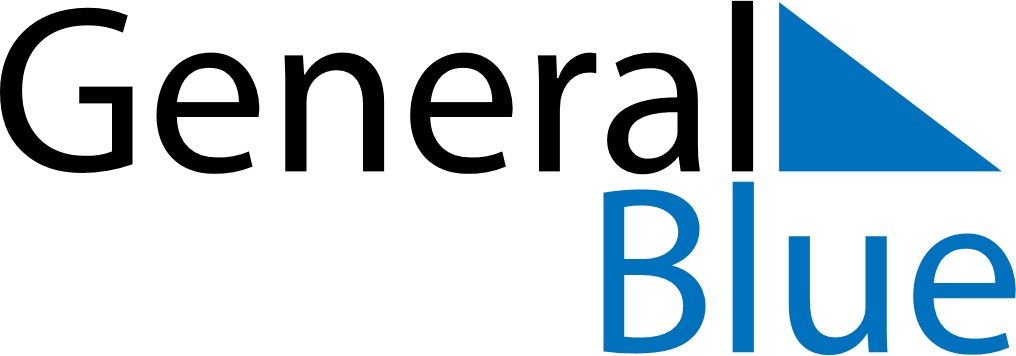 March 2022March 2022March 2022March 2022MalawiMalawiMalawiMondayTuesdayWednesdayThursdayFridaySaturdaySaturdaySunday1234556Martyrs’ Day78910111212131415161718191920212223242526262728293031